Lab Equipment NamePictureFunction/UseBEAKER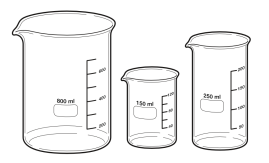 ContainerGRADUATED CYLINDER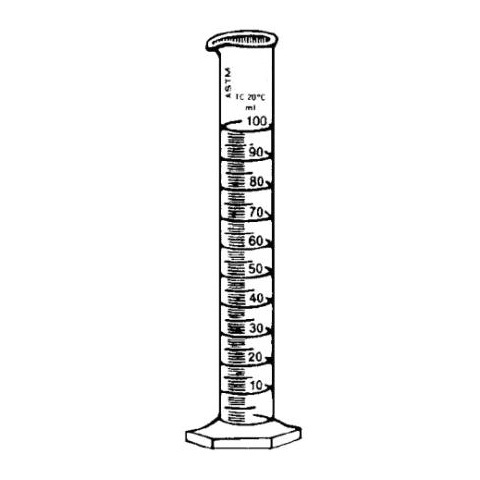 To measure volumeTEST TUBE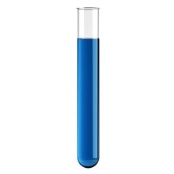 ContainerTEST TUBE HOLDER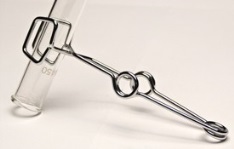 To hold a test tubeTONGS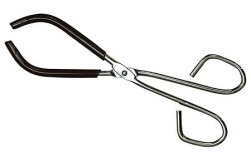 To pick up and hold lab equipmentTIMER/STOPWATCH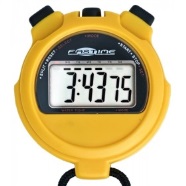 To time eventsSPRING SCALE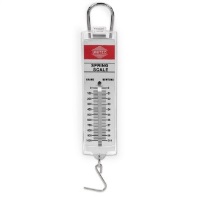 To measure weightGOGGLES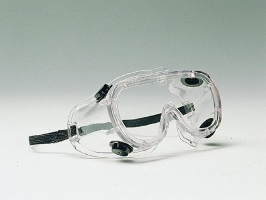 To protect eyesTHERMOMETER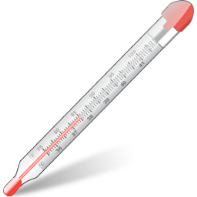 To measure temperatureTRIPLE BEAM BALANCE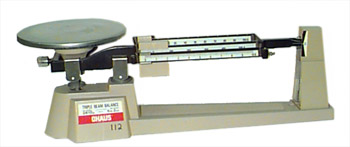 To measure massMETRIC RULER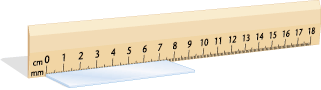 To measure lengthMORTAR & PESTLE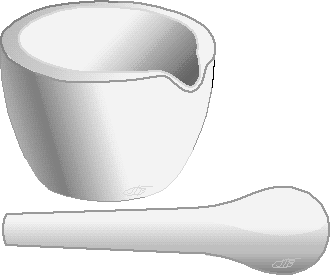 To crush, grind chemicals to a powderLab Equipment NamePictureFunction/UseSPATULA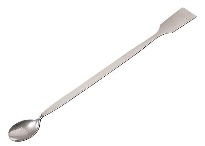 To transfer solid chemicalsTEST TUBE RACK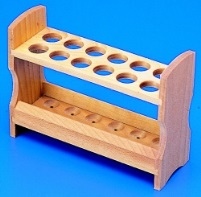 To hold test tubes in an upright positionTEST TUBE BRUSH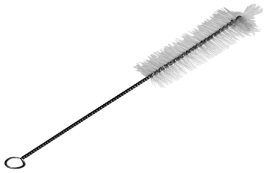 To scrub test tubes and lab apparatusFUNNEL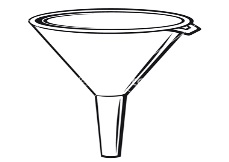 To hold filter paper, to pour chemicalsMEDICINE DROPPER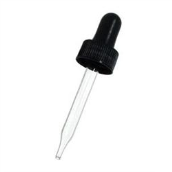 To dispense small amounts of liquidFORCEPS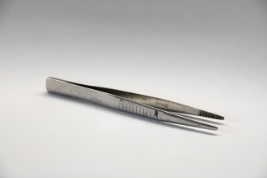 To pick up or hold small objectsTHIN STEM PIPETTE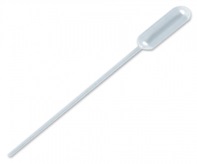  To transfer small amounts of liquidHOT PLATE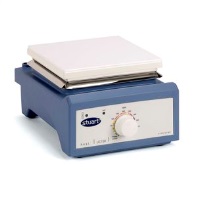 To heat glassware and its contentFUME HOOD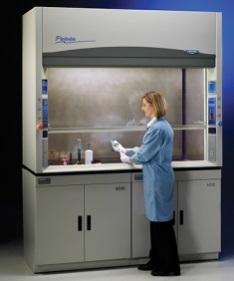 To limit exposure to hazardous or toxic fumes, vapors or dustsSCALPEL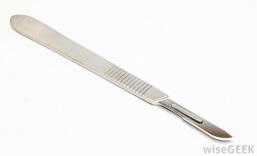 Surgery, anatomical dissection (To cut open)ERLENMEYER FLASK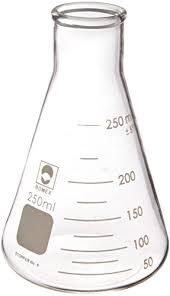 Container